
Virginia Parker Prize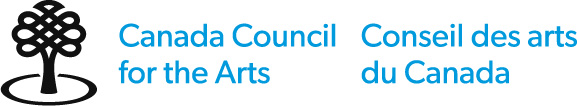 Identification formThe information that you provide on the identification form will not be submitted to the assessment committee.Identification of applicantFull legal name Alias, pseudonym or professional name (if applicable)   Ms.    Mr.    Other 	Year of birthComplete address Primary telephone	Secondary telephone Email	WebsiteI prefer to communicate with the Canada Council in:	  English 	  French Declaration To be eligible, you must confirm your agreement with all of the following statements:I am a Canadian citizen or have permanent resident status, as defined by Immigration, Refugees and Citizenship Canada.I have carefully read the eligibility criteria for this prize, which are described in the guidelines, and I meet these criteria.I understand that I cannot receive prize money until all overdue final reports for Canada Council grants and prizes have been submitted and approved.I accept the conditions of this prize and agree to accept the Canada Council’s decision.I am aware that the Canada Council is subject to the Access to Information Act and Privacy Act.  I confirm that:I agree with the statements above.The statements in my application are complete and accurate, to the best of my knowledge.
Name	DatePersonal information collected on this form will be stored in the Personal Information Bank for the appropriate program 
CC ART 202. Protected when completed. Required documents and support materialRequired documentsCurriculum vitae (3 pages maximum)Current and chronological, describing your professional history. Be sure to include your public performances and music training.Biography (150 words maximum)Artistic statement (2 pages maximum) This is not a request for a description of how the funds would be used, but a general outlook on your future as an artist.Outline your personal artistic goals Explain the potential impact of the prize and how it would assist in furthering your careerDescribe how your work:enriches and evolves the current thinking and practice in your area of expertisecontributes towards a more equitable, diverse, and inclusive artistic ecosystem Support materialThe support material you submit will be retained with your application until deleted as per Canada Council’s Retention Policy.Assessment committee members are instructed to view as much material as they need in order to make an informed decision. Please respect the maximum of 30 minutes and the presentation formats indicated.Performers (voice or instrument)3 contrasting pieces that have been recorded no more than 24 months before the application deadline date (30 minutes total)Conductorsvideo of 3 contrasting pieces from concerts and rehearsals (30 minutes total)recorded (preferably) no more than 24 months before the application deadline date recordings must show the conductor from the musicians' perspective. Instructions Submitted recordings must be of good technical quality as the committee makes its decisions about artistic quality by listening to them.Recording dates are mandatory. Your application will not be assessed if you do not provide this information.List the recordings in the order that you want them to be presented.If you wish to present your audiovisual support material in any other format, check with the program officer before the deadline date to see if it can be accommodated.Do not use punctuation, spaces, special characters, or more than 45 characters in your file names.Test your material before you submit it to ensure that it is formatted correctly. It is your responsibility to ensure that all material reaches the Canada Council intact and in a readable format.We do not accept compressed files such as .zip, .rar, .7zip, htm, or .html or executable files such as .exe, .com etc. ., or file sharing services such as Google Drive, WeTransfer and Dropbox.Text files must be : .pdf, .doc or .docx, .txt or .rtf format.Audiovisual files must be:viewable with VLC media player (for more information, consult videolan.org/vlc/)a maximum 60 FPSa maximum resolution of 1080P (or frame size of 1920 x 1080)Links: Only URLs uploaded to SoundCloud, Vimeo or YouTube are accepted. Links must go directly to your support material and should not require further navigation or a file to be downloaded. URLs must be accessible throughout the assessment process. The Canada Council does not take responsibility for links that do not work. Virginia Parker PrizeApplication formThe information that you provide in this form will be submitted to the peer assessment committee.Identification of applicantFull name, alias, pseudonym or professional nameCity and province / territoryMusic genre and practiceIdentify your specific genre of classical music:Identify your practice: Conductor   Singer   Instrumentalist (principal instrument)Support materialRecording 1Title:	Date recorded:Composer:	Canadian:   Yes   No Applicant’s credit or role (conductor or performer):Performed by:Track Running time: 	Track number: 	Indicate cues: Accompanying lyrics/libretto (optional):   Yes   NoVideo URL (if applicable): Recording 2 Title:	Date recorded: Composer: 	Canadian:   Yes   No Applicant’s credit or role (conductor or performer):Performed by:Track Running time: 	Track number: 	Indicate cues: Accompanying lyrics/libretto (optional):   Yes   NoVideo link (if applicable): Recording 3Title:	Date recorded:Composer: 	Canadian:   Yes   No Applicant’s credit or role (conductor or performer):Performed by:Track Running time: 	Track number: 	Indicate cues: Accompanying lyrics/libretto (optional):   Yes   NoVideo link (if applicable): ChecklistUse this checklist to confirm that you have completed all relevant sections of the form and have included all required support material. You must include the following items in the order shown below. 	Identification form (confidential)Identification of applicantDeclaration 	Application formIdentification of applicantMusic genre and practice	Required documentsCurriculum vitae (3 pages maximum)Biography (150 words maximum)Artistic statement (2 pages maximum)	Support material3 recordings (30 minutes total)Description of recordingsSend your completed application form, required documents and support material as 1 email on or before the deadline date by 11:59 pm (local time) to virginiaparker-prizes@canadacouncil.ca. The maximum file size is 25 MB.If you do not receive a confirmation email within 3 business days, please contact us.Incomplete or late applications will not be assessed.PROTECTED B (when completed) PIB CC PPU 020Voluntary self-IdentificationThe Canada Council for the Arts encourages you to complete this voluntary self-identification form to help determine whether its programs and services are representative of the individuals and communities it serves.This information is collected for analysis and reporting at an aggregate level for research, evaluation, and performance measurement. The information you provide on this form will not be used to assess your application.Note that completing this form is optional. Please complete this form even if you have provided self-identification information in the Canada Council’s online portal. If you are an individual, group or organization from one or more of the following groups, please check any boxes that apply. Note for groups: Your group must meet the following criteria:Your group's members are from one or more of the groups listed below.Your group's artistic activities are focused on the expressions, perspectives or lived experiences of one or more of these groups.Note for organizations: Your organization must meet the following criteria:The focus of your organization's mandate is to create, produce, distribute, or collect art by one or more of the groups listed below, or to provide resources for one or more of these groups. In the case of First Nations, Inuit or Métis organizations, your mandate is focused on supporting the artistic and cultural practices of First Nations, Inuit or Métis peoples.Your organization's board of directors or equivalent governance group has individuals from one or more of these groups.Your organization directs most of its financial or human resources to one or more of these groups.  First Nations, Inuit or Métis peoples  Black communities  Racialized (culturally diverse) communitiesRefers to people of African, Asian, Latin American, West or Central Asian, Pacific Islander, or mixed heritage that includes one or more of these groups who have been historically disadvantaged as a group and may experience discrimination based on colour, culture and race.   Deaf communitiesRefers to people with hearing loss, or who are hard-of-hearing, oral-deaf, deaf-blind and late-deafened, many of whom identify as culturally Deaf - sharing distinct sign languages, traditions, histories, and values.   Disability communitiesRefers to people with physical or intellectual disabilities, mental or chronic illness, or neurodivergence who experience discrimination and disadvantage. Disabilities can be long-term, temporary or fluctuating.  Anglophone official language minority communities Refers to English speakers in Quebec.  Francophone official-language minority communities Refers to French speakers outside Quebec.  2SLGBTQI+ communitiesRefers to Two-Spirit, lesbian, gay, bisexual, transgender, queer, intersex and additionally sexually-diverse and gender-diverse people.  Gender-diverse communitiesRefers to transgender, non-binary, Two-Spirit, genderqueer, agender and additionally gender-diverse people.  Women  YouthRefers to people under 35 years of age.  None of the above  Prefer not to answerConsent to share information Please check one of the options below:	I consent to have the Canada Council for the Arts share my information with other Canadian government departments and organizations with whom the Council has a data sharing agreement.	I do not consent to have the Canada Council for the Arts share my information with other Canadian government departments and organizations with whom the Council has a data sharing agreement.I confirm that I agree to the following:	I have provided the personal information in this form with the understanding that it will be used only for the purposes stated in this form and in the Canada Council’s Privacy Notice.	The information I have provided is accurate and complete.Privacy NoticeThe personal information collected via this form is used to determine whether its programs and services are representative of the individuals and communities it serves. It is collected pursuant to subsection 8(1) of the Canada Council for the Arts Act. Your personal information which is under the control of the Canada Council for the Arts is protected by the Privacy Act, and you have the right to request access to it and to request its correction. You also have the right to file a complaint with the Privacy Commissioner of Canada regarding the collection and handling of your personal information by the Canada Council for the Arts. This personal information is associated with personal information bank CC PPU 203. To request access to your information or to have corrections made to it, contact the Access to Information and Privacy (ATIP) coordinator by email at atip-aiprp@canadacouncil.ca or by phone at 1-800-263-5588 or 613-566-4414, ext. 4015.QuestionsIf you have any questions, please contact Prizes at prizes@canadacouncil.ca or 1-800-263-5588. If you are Deaf, hard of hearing or a TTY user, please use your preferred MRS (Message Relay Service) or IP (Internet Protocol) service to contact us. Canada Council also welcomes VRS (Video Relay Service) calls. For more information, please visit the VRS Canada website (http://srvcanadavrs.ca/en/).Personal information collected on this form will be stored in Personal Information Bank CC PPU 020 and CC PPU 203. Protected B when completed. 